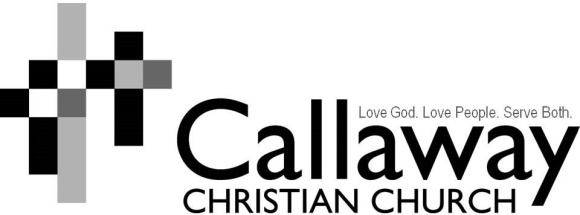 Building Use Policy Statement of Purpose  The church’s facilities were provided through God’s benevolence and by the sacrificial generosity of church members. The church desires that its facilities be used for the fellowship of the Body of Christ and always to God’s glory. Although the facilities are not generally open to the public, we make our facilities available to approved non-member persons and groups as a witness to our faith, in a spirit of Christian charity, and as a means of demonstrating the Gospel of Jesus Christ in practice.    However, facility use will not be permitted to persons or groups holding, advancing, or advocating beliefs, or advancing, advocating, or engaging in practices that conflict with the church’s faith or moral teachings, which are summarized in, among other places, the church’s constitution and bylaws. Nor may facilities be used for activities that contradict, or are deemed by the ministers and/or church elders as inconsistent with, or contrary to the church’s faith or moral teachings. The ministers and/or church elders have the final decision on whether a person or group is allowed to use church facilities.  This restricted facility use policy is necessary for two important reasons. First, the church may not in good conscience materially cooperate in activities or beliefs that are contrary to its faith. Allowing its facilities to be used for purposes that contradict the church’s beliefs would be material cooperation with that activity, and would be a grave violation of the church’s faith and religious practice. See 2 Corinthians 6:14; 1 Thessalonians 5:22. Second, it is very important to the church that it presents a consistent message to the community, which the church staff, leadership and membership conscientiously maintain as part of their witness to the Gospel of Jesus Christ. To allow facilities to be used by groups or persons who express beliefs or engage in practices contrary to the church’s faith would have a severe negative impact on the message that the church strives to promote. It could also be a source of confusion and scandal to church members and the community because they may reasonably perceive that by allowing use of our facilities, the church is in agreement with the beliefs or practices of the persons or groups using church facilities.  Therefore, in no event shall persons or groups who hold, advance, or advocate beliefs, or advance, advocate, or engage in practices that contradict the church’s faith use any church facility. Nor may facilities be used in any way that contradicts the church’s faith. This policy applies to all church facilities, regardless of whether the facilities are connected to the church’s sanctuary, because the church sees all of its property as holy and set apart to worship God. See Colossians 3:17.  Approved Users and Priority of Use The ministers and/or church elders must approve all uses of church facilities. Priority shall generally be given to members of the church, their immediate families, and organized groups that are part of the ministry, organization, or sponsored activities of the church. Church facilities and equipment will be made available to non-members or outside groups meeting the following qualifications: Groups or persons requesting facility use must affirm that their beliefs and practices and planned uses of the facilities are in harmony with the church’s faith and practice.The group or person seeking facility use must submit a signed “Church Facility Reservation Request and Agreement” form.  The group or person seeking facility use must be willing to take responsibility for the facilities and equipment used and must agree to abide by the church’s rules of conduct for facility use, as stated below and as described in any additional instructions by church staff.  Scheduling Events Requests for facility use may be made to the church office, by submitting the “Church Facility Reservation Request and Agreement” form. If the event is approved, it will be reserved and placed on the church calendar only when the pastor or official designee approves the use.  Fees Use of church facilities is subject to use and maintenance fees for the upkeep of church facilities. Church members shall not be required to pay a fee for usage because maintenance of the facilities will be derived from member tithes and offerings.  A schedule of fees that may apply to the event can be obtained at the church building. Facility Use Guidelines  Alcohol Policy: No alcohol may be served in any church facilities. Smoking Policy: Smoking inside any indoor church facilities is prohibited. Smoking outside of the facilities is limited to areas with cigarette disposals (with the expectation that they will be properly disposed of there). Groups are restricted to only those areas of the facility that the group has reserved.  Church equipment, such as tables and chairs, must be returned to original placement, unless arranged otherwise prior to the event.  Clean-up: those using the facilities will be responsible for clean-up of the scheduled event. Any costs resulting from failure to clean after an event will be charged to those using the facility.  All lights must be turned off and doors locked upon departure.  Abusive or foul language, violent behavior, and drug or alcohol abuse or inebriation are strictly prohibited while using church facilities. Any person exhibiting such behavior will be required to leave the premise.  Any non-member or group must sign the “Church Facility Reservation Request and Agreement” form prior to reservation of church facilities. Initial Below ________________________________________________________________________________Facility Reservation Request and AgreementName of person or organization requesting use of facilities:
__________________________________________________________________________ Please state whether you are a: ☐ Church Member ☐ Church-Sponsored Ministry  ☐ Non-Member  ☐ Non-Member Group/Organization Contact Information Address: 
__________________________________________________________________________ 

Phone Number: ________________________________ 
Email Address: _________________________________ If the requested use is by an organization not affiliated with the church, please briefly state the organization’s purpose and mission: __________________________________________________________________________
__________________________________________________________________________
__________________________________________________________________________
__________________________________________________________________________
__________________________________________________________________________
__________________________________________________________________________Please list the organization’s website, if any: __________________________________ Please describe which church facilities you are requesting use of and the purpose for which you intend to use the facilities:  

__________________________________________________________________________ 

__________________________________________________________________________ ____________________________________________________________________________________________________________________________________________________ What date(s) and time(s) are you requesting to use the facilities: 

__________________________________________________________________________ If you are requesting use of the church’s facilities for a wedding and/or wedding reception, please list the names and contact information of the bride and groom:  Bride: __________________________________
 __________________________________
 __________________________________
 __________________________________
 __________________________________Groom: __________________________________
__________________________________
__________________________________
__________________________________
__________________________________Please list the name, contact information, and religious affiliation of the person officiating the wedding:  ________________________________________________________________________ ________________________________________________________________________ ________________________________________________________________________ Please describe the marriage preparation counseling or training undertaken by the bride and groom:  ________________________________________________________________________ 
I affirm that: I understand that the church does not allow its facilities to be used in a way that contradicts its faith or by persons or groups holding beliefs that contradict the church’s faith. To the best of my knowledge the purpose for which I am requesting use of church facilities will not contradict the church’s faith, and I commit to promptly disclose any potential conflict for which I am aware or become aware to church staff.  I am not aware of any beliefs that are professed by me or the organization I represent and which is requesting use of the church’s facilities that contradict the beliefs of the church. I agree to promptly disclose any potential conflicts in belief to church staff.  
I understand that the church does not allow its facilities to be generally available to the public, and that my use of these facilities is subject to the approval of the ministers and/or church elders, which is conditioned in part on my agreement to the requirements in the “Church Facility Use Policy,” a copy of which I have read and understood.   I understand that I will be responsible for any damages to the church facilities resulting from this proposed use of facilities.  
The church believes disputes are to be worked out between parties without recourse to the courts. See, generally, Matthew Chapter 18 and 1 Corinthians Chapter 6. Accordingly, users of the facility agree to attempt resolution through Christian mediation, and failing that to submit to binding arbitration through the American Arbitration Association, or any other mutually acceptable arbitration service.  ________________________________________________________________________ Signature ________________________________________________________________________ Printed Name ____________________________________ 
Date Last Amended: 1/21/2020 